UGDYMAS KARJERAI SU VU ŠIAULIŲ AKADEMIJOS DĖSTYTOJUBendradarbiaudamas su Joniškio rajono švietimu centru ugdymo karjerai srityje, Joniškyje viešėjo Vilniaus universiteto Šiaulių akademijos Muzikos pedagogikos katedros vedėjas, docentas dr., dėstytojas, merginų choro ,,Pavasaris“ meno vadovas Gediminas Ramanauskas. Jo vadovaujami meno kolektyvai yra pasirodę Lietuvos, Čekijos, Prancūzijos, Švedijos, Danijos, Latvijos, Estijos, kitų valstybių scenose ir pelnę ne vieną apdovanojimą. Dėstytojas G. Ramanauskas kartu su Joniškio rajono švietimo centro karjeros specialiste Erika Vitkauskiene lankėsi Joniškio ,,Saulės“ pagrindinėje mokykloje, Joniškio Mato Slančiausko progimnazijoje ir Joniškio ,,Aušros“ gimnazijoje. Kiekvienoje mokykloje vestos muzikos pamokos, taikant netradicinius ugdymo būdus ir mokiniams pristatyta muzikos pedagogo profesija. Muzikos pedagogikos katedros vedėjas G. Ramanauskas dalijosi ilgamete darbo patirtimi su muzikos mokytojomis Rita Eidukiene, Aldona Vasiliauskiene, Birute Jurgaityte, domėjosi, kokias profesijas ateityje planuoja rinktis mokiniai, ar jų pomėgiai sutampa su planuojama kurti profesine karjera.  Mokiniai buvo maloniai nustebinti organizuotų muzikinių veiklų alternatyvomis ir muzikos pedagogo profesijos pristatymu.  VU Šiaulių akademijoje studijas baigę absolventai gali vykdyti privačią muzikinio ugdymo veiklą, dirbti muzikos pedagogu bendrojo ugdymo ir meno mokyklose, gimnazijose, ikimokyklinio ugdymo įstaigose, meno vadovu kultūros įstaigose. Karjera galima ir meno ugdymo organizacijose. Įgytas muzikos pedagogo išsilavinimas suteikia galimybę eiti administracines pareigas įvairiose muzikos organizacijose, rengti ir įgyvendinti modernius ugdymo planus, plėtoti ugdymo procesus. 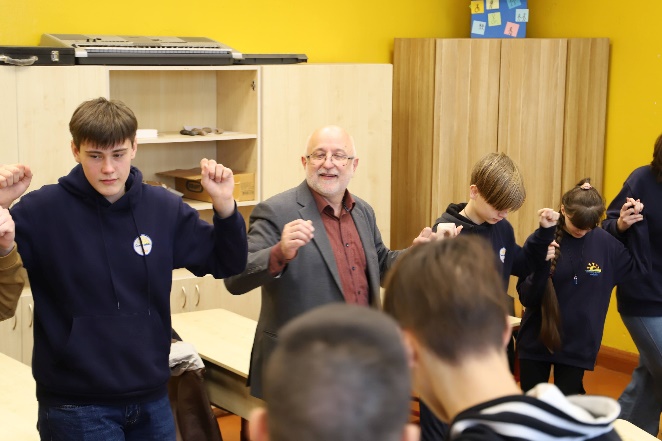 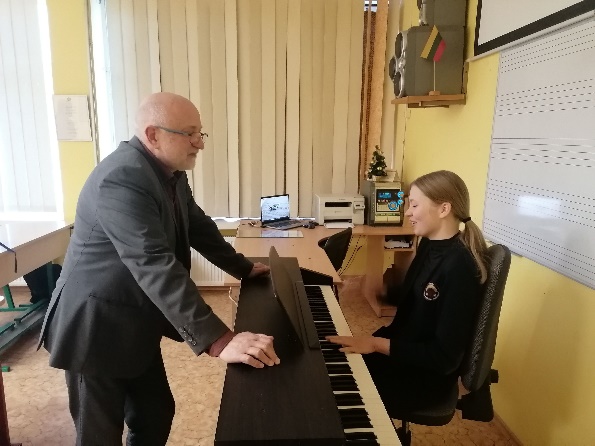 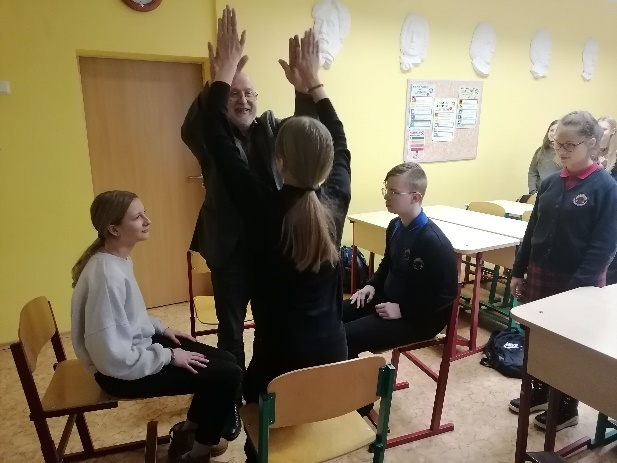 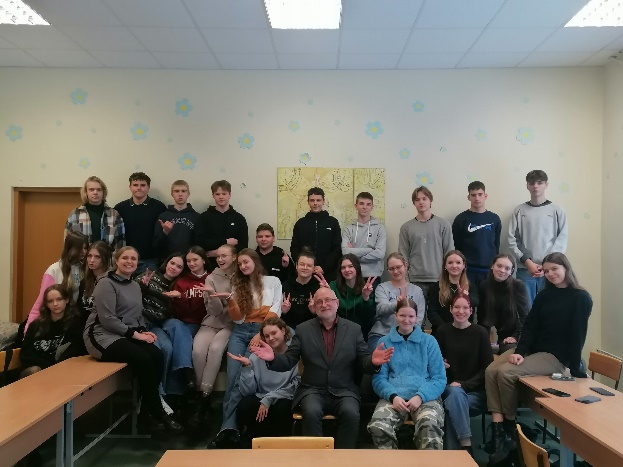 